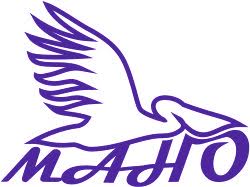 АВТОНОМНАЯ НЕКОММЕРЧЕСКАЯ ПРОФЕССИОНАЛЬНАЯ ОБРАЗОВАТЕЛЬНАЯ ОРГАНИЗАЦИЯ «МНОГОПРОФИЛЬНАЯ АКАДЕМИЯ НЕПРЕРЫВНОГО ОБРАЗОВАНИЯ»_______________________________________________________644043, г. Омск, ул.  Фрунзе, д.1, корп.4, офис 407;  (3812) 66-20-94бесплатный федеральный номер 8-800-100-84-42;e-mail:cliomsk@gmail.comФорма  заявки на тренировочный экзамен по английскому языкув формате ЕГЭ25.02.2018 г.ФИО обучающегосяклассшколаКонтактный телефонобучающегося